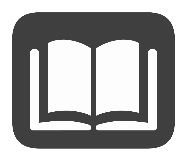 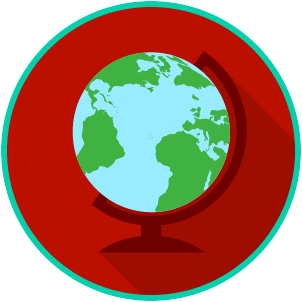 Reading: The Difference Between Domestic and Foreign PolicyBenchmark Clarification 1: Students will recognize the difference between domestic and foreign policy.Reading TaskResponseWhat ideas are presented in the reading?What is the central idea of the reading?Select two words or phrases that support the central idea.How might this reading connect to your own experience or something you have seen, read, or learned before?What is the difference between domestic and foreign policy?The difference between domestic and foreign policy is: 